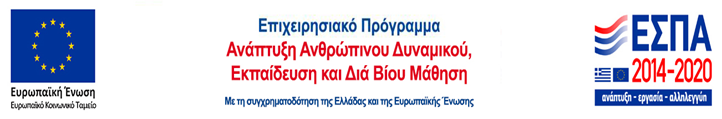 	«ΜΙΑ ΝΕΑ ΑΡΧΗ ΣΤΑ ΕΠΑΛ»Ίδρυμα ΚΕΝΤΡΟ ΔΙΑΔΟΣΗΣ ΕΠΙΣΤΗΜΩΝ ΚΑΙ ΜΟΥΣΕΙΟ ΤΕΧΝΟΛΟΓΙΑΣΣυντονιστής υλοποίησης σχεδίων δράσηςΤΕΧΝΙΚΟ ΔΕΛΤΙΟ ΣΧΕΔΙΟΥ ΔΡΑΣΗΣ2018-2019  Αναπτύξτε την περιγραφή του φυσικού αντικειμένου αναλύοντας περαιτέρω τα σχετικά κείμενα της αρχικής σας πρότασης (δώστε στους παρακάτω πίνακες την απαιτούμενη έκταση). ΤΙΤΛΟΣ ΕΡΓΟΥ                     «Ένα ελκυστικό Επαγγελματικό Λύκειο»ΑΝΑΔΟΧΟ ΣΧΟΛΕΙΟ                               1ο  ΕΠΑΛ ΙΛΙΟΥ3.  ΠΕΡΙΓΡΑΦΗ ΦΥΣΙΚΟΥ ΑΝΤΙΚΕΙΜΕΝΟΥ3.1  ΤΟ ΑΝΤΙΚΕΙΜΕΝΟ ΤΟΥ ΕΡΓΟΥ  
(α. τίτλοι υποδράσεων β. αναλυτική περιγραφή υποδράσεων)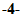 Τίτλοι υποδράσεων:(1). ΕΙΔΙΚΟ ΜΑΚΙΓΙΑΖ (ΘΕΑΤΡΙΚΟ-ΑΠΟΚΡΙΑΤΙΚΟ-ΚΙΝΗΜ/ΦΟΥ), ΚΑΤΑΣΚΕΥΗ ΒΕΝΕΤΖΙΑΝΙΚΗΣ ΜΑΣΚΑΣ,-ΘΕΑΤΡΙΚΗ ΠΑΡΑΣΤΑΣΗ (2).  ΟΔΙΚΗ ΑΣΦΑΛΕΙΑ-ΠΟΔΗΛΑΤΟΔΡΟΜΟΙ/ ΕΠΙΣΚΕΥΗ-ΣΥΝΤΗΡΗΣΗ ΚΑΙ ΚΑΤΑΣΚΕΥΗ ΗΛΕΚΤΡΙΚΟΥ ΠΟΔΗΛΑΤΟΥ.(3). ΑΣΚΗΣΗ = ΔΙΑΣΚΕΔΑΣΗ ΚΑΙ ΟΧΙ ΜΟΝΟ(4). ΝΕΕΣ ΤΕΧΝΟΛΟΓΙΕΣ: ΠΡΟΚΛΗΣΕΙΣ ΚΑΙ ΠΡΟΒΛΗΜΑΤΙΣΜΟΙ(5). ΜΗΤΡΟΠΟΛΙΤΙΚΑ ΠΑΡΚΑ ΑΣΤΙΚΩΝ ΠΕΡΙΟΧΩΝ – ΤΟ ΠΑΡΚΟ ΠΕΡΙΒΑΛΛΟΝΤΙΚΗΣ ΕΥΑΙΣΘΗΤΟΠΟΙΗΣΗΣ «Α.ΤΡΙΤΣΗΣ».β. (αναλυτική περιγραφή κάθε υποδράσης και του τρόπου διεξαγωγής της)ΜΑΚΙΓΙΑΖ (ΘΕΑΤΡΙΚΟ-ΑΠΟΚΡΙΑΤΙΚΟ), ΚΑΤΑΣΚΕΥΗ ΒΕΝΕΤΖΙΑΝΙΚΗΣ ΜΑΣΚΑΣ, ΘΕΑΤΡΙΚΗ ΠΑΡΑΣΤΑΣΗ -ΚΙΝΗΜΑΤΟΓΡΑΦΟΣ Ο συνολικός αριθμός του τμήματος είναι 22 μαθητές. Έχουν χωριστεί σε 5 ομάδες.Αρχικά θα ασχοληθούν με το αποκριάτικο μακιγιάζ και την κατασκευή βενετσιάνικης μάσκας. Η κάθε ομάδα έχει επιλέξει διαφορετικό θέμα αποκριάτικου μακιγιάζ. Η άντληση πληροφοριών για μακιγιάζ γίνεται ανά ομάδα μέσω διαδικτύου ώστε να ακολουθήσουν βήμα-βήμα την διαδικασία εκτέλεσης. Θα προβληθεί στους μαθητές η τεχνική μεταμορφώσεων αποκριάτικου μακιγιάζ. Θα παρουσιαστούν πέντε διαφορετικά μακιγιάζ  τουλάχιστον.  Παράλληλα οι μαθητές που συμμετέχουν και συμβάλλουν στις πολιτιστικές εκδηλώσεις του σχολείου (σχολικές εορτές-θεατρικές παραστάσεις), θα πάρουν μέρος σε θεατρική παράσταση που θα ανεβάσουμε προς  το τέλος της χρονιάς. Θα συνεργαστούμε με το 5ο Ε.Κ για το  στήσιμο της παράστασης, μακιγιάζ-αμφίεση, σκηνικά, ηχητικά-φωτισμός.  Οι πρόβες θα γίνουν  στις ώρες της ‘ Ζώνης Δημιουργικής Δραστηριότητας’  στο αμφιθέατρο του σχολείου.  Τα παιδιά θα μάθουν να ενεργούν, να προγραμματίζουν, να μοιράζονται τις ιδέες τους,  να βρίσκουν λύση σε όποια δυσκολία προκύπτει στο θέμα και θα καταλάβουν ότι οι λύσεις υπάρχουν πίσω από κάθε συλλογική εργασία και όχι ατομική.  Όταν ολοκληρωθεί η θεατρική παράσταση οι μαθητές θα εισπράξουν χαρά και αυτοεκτίμηση. Με αναζήτηση στο διαδίκτυο οι μαθητές ενημερώνονται για τον τρόπο που γίνονται οι κινηματογραφικές λήψεις, τον ρόλο του μακιγιάζ στον κινηματογράφο και στο θέατρο (π.χ. δημιουργία εγκαύματος, παραμόρφωση προσώπου,  δημιουργία ενός χαρακτήρα σύμφωνα με τις ανάγκες του έργου,  υλικά που χρειάζονται  κ.λ.π.) Θα προγραμματιστούν επισκέψεις σε θεατρική παράσταση, σε μαθητικά δρώμενα, σε σεμινάρια σχετικά με τον χώρο του θεάτρου-κινηματογράφου, με επικοινωνία και συνεργασία με  το Φεστιβάλ Ελληνικού Ντοκυμαντέρ ώστε οι μαθητές να εμπλουτίσουν τις γνώσεις και τις εμπειρίες τους με ότι έχει σχέση με  το θέμα μας.Όλα θα καταγραφούν σε βίντεο, σε φωτογραφικό υλικό και θα γίνει παρουσίαση από τους μαθητές στη σχολική κοινότητα. Όπου χρειαστεί θα υπάρξει βοήθεια από το εργαστηριακό κέντρο του σχολείου μας από τις ειδικότητες αισθητικής, μηχανολογίας (για τα σκηνικά), ηχητικά-φωτισμός από τις ειδικότητες ηλεκτρονικής-ηλεκτρολογίας.  ΟΔΙΚΗ ΑΣΦΑΛΕΙΑ-ΠΟΔΗΛΑΤΟΔΡΟΜΟΙ/ ΕΠΙΣΚΕΥΗ-ΣΥΝΤΗΡΗΣΗ-ΚΑΤΑΣΚΕΥΗ ΗΛΕΚΤΡΙΚΟΥ ΠΟΔΗΛΑΤΟΥ  Ο αριθμός των μαθητών είναι 18 και θα χωριστούν σε τρεις ομάδες.Τα παιδιά θα μελετήσουν τον κώδικα οδικής κυκλοφορίας έτσι ώστε να μπορούν να κινούνται με ασφάλεια στους δρόμους .Στη συνέχεια θα συλλέξουν στοιχεία από το οδικό δίκτυο, φωτογραφίζοντας πινακίδες ,ποδηλατοδρόμους ,και διάφορα σημεία  ώστε να επισημάνουν  σημεία με επικινδυνότητα.  Όλα τα παραπάνω θα καταγραφούν και θα παρουσιαστούν στην σχολική κοινότητα και στον Δήμο για πιθανές παρεμβάσεις.  Τα παιδιά θα βρούνε παλιά ποδήλατα τα   οποία θα ανακατασκευάσουν μόνα τους   και θα μάθουν την συντήρηση αυτών.  Στο επόμενο στάδιο θα μελετήσουμε τα οφέλη το να κινούμαστε με το ποδήλατο είτε για λόγους υγείας είτε για λόγους οικονομίας είτε για οικολογικούς λόγους.    Τέλος με την κατασκευή και χρήση  του ηλεκτρικού ποδηλάτου      κατανοούν   ότι και για μεγαλύτερες αποστάσεις το ποδήλατο είναι μια καλή λύση. Σε συνεργασία με το Δήμο Ιλίου θα χρησιμοποιήσουμε τον ποδηλατόδρομο και ποδήλατα που διαθέτει.      Θα δουλεύουμε πάνω και στις δυο ενότητες, εναλλάξ οι ομάδες έτσι ώστε να είμαστε μέσα στα χρονοδιαγράμματα.Σε πολλές εργασίες θα συνεργαστούμε με το 5ο Ε.Κ (εργαστηριακό κέντρο) του σχολείου μας. ΑΣΚΗΣΗ = ΔΙΑΣΚΕΔΑΣΗ ΚΑΙ ΟΧΙ ΜΟΝΟ Ο αριθμός των μαθητών είναι 18 και θα χωριστούν σε τρεις ομάδες.Οι μαθητές θα μελετήσουν (θεωρητικό μέρος) και θα πάρουν μέρος ενεργά (πρακτικό μέρος) σε διαφορετικές μορφές άσκησης , κινητικές δράσεις εναλλακτικού αθλητισμού (λειτουργική προπόνηση- functional training, TRX, cross training, aerial yoga, pole dancing, core bar, zip line,  αναρρίχηση σε κλειστή αίθουσα, χορός, …)και σε συνεργασία με γυμναστές-χορευτές του Δήμου Ιλίου, ώστε να βιώσουν την άσκηση , να συνειδητοποιήσουν ότι όταν  ασκούμαστε  παράλληλα διασκεδάζουμε με απώτερο στόχο και σκοπό την υγεία μας.Επίσης οι μαθητές θα φτιάξουν από απλά υλικά όργανα που θα μπορεί ο καθένας μας να χρησιμοποιήσει στην καθημερινότητά του για να γυμναστεί, το οποίο είναι και πρόταση.Με τη συγκεκριμένη διαδικασία προσδοκούμε οι μαθητές να αναπτύξουν κινητικές δεξιότητες, να γνωρίσουν το σώμα,  τις δυνάμεις – αντοχές και τις κινητικές τους ικανότητες αλλά ταυτόχρονα και τις επικοινωνιακές τους δεξιότητες , συνεργασία ομαδικότητα, αποδοχή της διαφορετικότητας, ενσυναίσθηση στις διαπροσωπικές σχέσεις.Μέσω  της θεωρίας θα επικαιροποιήσουν τη γνώση και θα κατανοήσουν η συμβολή του διαδικτύου στην εύρεση πληροφοριών που θα τους βοηθήσει στην οικοδόμηση της γνώσης.  Από το πρακτικό μέρος θα εξασκηθούν σε αυτά που θα διερευνήσουν, θα αναπτύξουν την αυτοεκτίμηση και αυτοπεποίθησή τους, θα μάθουν να εργάζονται σε ομάδα και ως ομάδα, να συνεργάζονται, να διαχειρίζονται τα συναισθήματά τους, να δημιουργούν να αυτοσχεδιάζουν /αυτοεκφράζονται και να νιώθουν χαρούμενοι και ευτυχισμένοι.ΝΕΕΣ ΤΕΧΝΟΛΟΓΙΕΣ: ΠΡΟΚΛΗΣΕΙΣ ΚΑΙ ΠΡΟΒΛΗΜΑΤΙΣΜΟΙ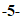           Ο αριθμός των μαθητών είναι 12. Μετά από διερεύνηση & ειδίκευση του θέματος ώστε αυτά που θα περιλαμβάνει να είναι εφικτά & μέσα στα ενδιαφέροντα των συμμετεχόντων μαθητών, αποφασίστηκε να εξειδικευτεί το θέμα στους παρακάτω 4 άξονες:Μελέτη & κατασκευή διατάξεων με χρήση του προγραμματιστή «Arduino» ή παρόμοιας διάταξης . Στόχος η εξοικείωση των μαθητών με την νέα αυτή τεχνολογία, αλλά και ο πειραματισμός σχετικά με τα όρια της.Προγραμματισμός ρομπτικού βραχίονα . Στόχος η γνωριμία των μαθητών με ένα ρομπότ, ο προγραμματισμός του και η διερεύνηση των ορίων του εν λόγω εξοπλισμού.Στήσιμο ενός σταθερού Η/Υ με χρήση ανακυκλωμένων εξαρτημάτων από τους μαθητές, τόσο σε επίπεδο Hardware όσο και σε επίπεδο Software. Στόχος η τεχνογνωσία για την επιλογή, συντήρηση & επισκευή ενός Η/Υ.Στήσιμο ενός φορητού υπολογιστή παλιότερης τεχνολογίας (Διαμόρφωση δίσκου, εγκατάσταση λειτουργικού, προγραμμάτων κτλ). Στόχος η τεχνογνωσία για την επιλογή , συντήρηση & επισκευή ενός φορητού υπολογιστή. Φιλοδοξία των επιμέρους στόχων να καταφέρουμε να φτιάξουμε τους δύο (2) υπολογιστές και τις δύο (2) κατασκευές, ώστε να συνεργαστούν οι μαθητές/τριες μεταξύ τους και να εισπράξουν ικανοποίηση από το παραγόμενο προϊόν.. Με αυτό τον τρόπο θα πριμοδοτηθεί η συνεργασία των επιμέρους ομάδων και ο υγιής ανταγωνισμός.  Αν ο χρόνος είναι αρκετός, θα προχωρήσουμε με την ομάδα σε συνεργασία του νέου εξοπλισμού με παλιότερη κατασκευή υποβρυχίου (HydroBot).Επίσης θα διερευνηθεί η επίσκεψη σε σχολεία που έχουν υλοποιήσει παρόμοιες εργασίες με ρομποτική (πιθανόν αυτά που έχουν συμμετάσχει σε διαγωνισμούς3 ρομποτικής)ΜΗΤΡΟΠΟΛΙΤΙΚΑ ΠΑΡΚΑ ΑΣΤΙΚΩΝ ΠΕΡΙΟΧΩΝ – ΤΟ ΠΑΡΚΟ ΠΕΡΙΒΑΛΛΟΝΤΙΚΗΣ ΕΥΑΙΣΘΗΤΟΠΟΙΗΣΗΣ «Α.ΤΡΙΤΣΗΣ».Ο αριθμός των μαθητών είναι 12.Για την εξοικείωση των συμμετεχόντων μαθητών/τριών με περιβαλλοντικά θέματα και την ανάπτυξη φυσιολατρικού πνεύματος και επαφής με τη φύση θα λάβουν χώρα δραστηριότητες εντός του πάρκου. Είναι σημαντική η αυξημένη προσοχή που ζητείται από τους μαθητές για την ασφαλή και ευχάριστη συμμετοχή τους στην εκάστοτε δραστηριότητα και παιχνίδι. Περαιτέρω, η ανάπτυξη της αυτοπειθαρχίας και της ομαδικότητας ως στάση ζωής αποτελούν εφόδια που θα τοποθετήσουν σε μόνιμη θέση τα παιδιά στην φαρέτρα των δεξιοτήτων τους πέραν των γνωστικών αντικειμένων του ωρολογίου προγράμματος.Ειδικότερα οι δραστηριότητες αυτές θα περιλαμβάνουν: περιπάτους εντός του πάρκου, αναγνώριση της χλωρίδας και της πανίδας του πάρκου, συμμετοχή στις εκδηλώσεις εντός του πάρκου, χαλαρές πορείες στα 1200τ.μ. του πάρκου και «προσκοπικές» δραστηριότητες όπως κόμποι, κατασκευές κ.α. με τη χρήση σχοινιών, ξύλων και διάφορων υλικών από τη φύση σε ατομικό και ομαδικό επίπεδο.Παραδοτέα: Φωτογραφίες (Κολλάζ σε πίνακα ανακοινώσεων), μαγνητοσκοπημένα βίντεο, εκθέσεις των μαθητών/τριών.3.2   ΣΤΟΧΟΙ ΤΩΝ ΕΠΙΜΕΡΟΥΣ ΥΠΟΔΡΑΣΕΩΝ  ΚΑΙ ΤΡΟΠΟΙ ΕΠΙΤΕΥΞΗΣ ΤΟΥΣ(Ανάλυση της μεθοδολογίας υλοποίησης και του τρόπου που αναμένεται να επιτευχθούν οι στόχοι. Αναφορές σε πιθανή συνεργασία με άλλα σχολεία, φορείς ή επαγγελματίες. Στην ανάπτυξη των στόχων να περιγράφεται και η σύνδεσή τους με τους στόχους του προγράμματος)(1)     Οι στόχοι της δράσης είναι :- να γνωρίσουν οι μαθητές τα είδη του μακιγιάζ στο θέατρο και στον κιν/φο- να μάθουν  να κατασκευάζουν μάσκες (αποκριάτικες-θεατρικές κλπ)- γνωρίσουν το χώρο του κινηματογράφου και του θεάτρου - να αποκτήσουν δεξιότητες συνεργασίας, αίσθημα αυτοεκτίμησης -να αποκτήσουν δεξιότητες έκφρασης και έκθεσης στο κοινό μέσα από την παρουσίαση της θεατρικής παράστασης στο τέλος της χρονιάς.Οι τρόποι που θα επιτευχθούν οι επιμέρους στόχοι είναι οι εξής:- Θα προβληθεί στους μαθητές η τεχνική μεταμορφώσεων αποκριάτικου μακιγιάζ και στη συνέχεια θα ασχοληθούν με το αποκριάτικο μακιγιάζ και την κατασκευή βενετσιάνικης μάσκας..     -  Με αναζήτηση στο διαδίκτυο οι μαθητές θα ενημερωθούν  για τον τρόπο με τον οποίο γίνονται οι κινηματογραφικές λήψεις, τον ρόλο του μακιγιάζ στον κινηματογράφο και στο θέατρο .-  Οι μαθητές θα κατασκευάσουν μάσκες και θα πάρουν μέρος σε θεατρική παράσταση που θα ανεβάσουμε προς  το τέλος της χρονιάς. Θα συνεργαστούμε με το Δήμο Ιλίου και με το 5ο Ε.Κ για το  στήσιμο της παράστασης, μακιγιάζ-αμφίεση, σκηνικά, ηχητικά-φωτισμός.    -Θα προγραμματιστούν επισκέψεις σε θεατρική παράσταση, σε μαθητικά δρώμενα, σε σεμινάρια σχετικά με τον χώρο του θεάτρου-κινηματογράφου, - Σε  συνεργασία με  το ‘Φεστιβάλ Ελληνικού Ντοκυμαντέρ’ θα εμπλακούμε σε δράσεις ώστε οι μαθητές να εμπλουτίσουν τις γνώσεις και τις εμπειρίες τους με ότι έχει σχέση με  το θέμα μας.(2)   Οι στόχοι της δράσης είναι :-Να  μάθουν να περπατούν στους δρόμους με ασφάλεια και να κινούνται στους ποδηλατοδρόμους  σύμφωνα με τον κώδικα κυκλοφορίας.-να αποκτήσουν δεξιότητες συντήρησης  ποδηλάτου -να αποκτήσουν γνώσεις και δεξιότητες μετατροπής ποδηλάτων σε ηλεκτρικά.    Οι τρόποι με τους οποίους θα πετύχουμε τους επιμέρους στόχους είναι οι εξής:-Θα συνεργαστούμε με το 5ο ΕΚ για να δείξουμε στους μαθητές τους τρόπους συντήρησης των παλιών ποδηλάτων  και την μετατροπή τους σε ηλεκτρικά. -μέσα από το διαδίκτυο θα αναζητήσουν οι μαθητές πληροφορίες, άρθρα κλπ για ασφαλείς μετακινήσεις, κώδικα οδικής κυκλοφορίας κλπ- Θα κινηθούμε περιμετρικά στο σχολείο για να δείξουμε στους μαθητές τους ασφαλείς τρόπους μετακίνησης (διαβάσεις,σήματα κλπ) -θα κάνουμε βόλτες με τα ποδήλατα στους ποδηλατοδρόμους του Δήμου Ιλίου.(3).  Οι στόχοι της δράσης είναι:να γνωρίσουν οι μαθητές διαφορετικά είδη άσκησηςνα εκτιμήσουν την αξία της άσκησηςνα κατανοήσουν  και να αισθανθούν μέσω της άσκησης τη χαρά, τη διασκέδαση, την ψυχαγωγίανα αυξήσουν τις κινητικές τους δεξιότητεςνα μάθουν να φτιάχνουν όργανα από απλά υλικά ώστε να γυμνάζονται στην καθημερινότητά τους και στο χώρο τουςνα κοινωνικοποιηθούν, να μάθουν να συνεργάζονται μέσα από την άσκηση εκμεταλλευόμενοι τα πλεονεκτήματα της ομάδας και βάζοντας στην άκρη τα μειονεκτήματα ώστε να βελτιώσουν την αυτοεκτίμηση – αυτοπεποίθηση, την αυτοεικόνα τους. Οι τρόποι με τους οποίους θα πετύχουμε τους παραπάνω στόχους είναι :Σε συνεργασία με το Δήμο Ιλίου και τον  Αθλητικό Οργανισμό θα επισκεφτούμε κλειστούς χώρους εκγύμνασης και τα παιδιά θα πάρουν ενεργά μέρος σε βιωματικές ασκήσεις.Θα επισκεφτούμε επίσης εξειδικευμένα γυμναστήρια, χώρους άθλησης και ψυχαγωγίας για συγκεκριμένες μορφές άσκησης.Θα καλέσουμε σο χώρο μας ειδικευμένους γυμναστές-χορευτές -  trainers.Μέσα από το διαδίκτυο  θα διερευνήσουμε τις διαφορετικές μορφές άσκησης.(4). Οι στόχοι της δράσης είναι:     - η εξοικείωση των μαθητών με την νέα αυτή τεχνολογία, αλλά και ο πειραματισμός σχετικά με τα όρια της.  -η γνωριμία των μαθητών με ένα ρομπότ, ο προγραμματισμός του και η διερεύνηση των ορίων του εν λόγω εξοπλισμού.      -η τεχνογνωσία για την επιλογή, συντήρηση & επισκευή ενός Η/Υ.- να αποκτήσουν γνώσεις και δεξιότητες για το στήσιμο ενός σταθερού Η/Υ με χρήση ανακυκλωμένων εξαρτημάτων από τους μαθητές, τόσο σε επίπεδο Hardware όσο και σε επίπεδο Software, και ο σεβασμός του περιβάλλοντος.   -   να αποκτήσουν αυτοεκτίμηση στις δυνατότητές τους και αυτοπεποίθηση.      - να εργάζονται σε ομάδα και να μάθουν στην επικοινωνία και συνεργασία μεταξύ τους . Οι τρόποι που θα επιτευχθούν οι επιμέρους στόχοι είναι οι εξής:-με την αναζήτηση πληροφοριών μέσω του διαδικτύου, από βιβλία κι από άρθρα για το θέμα- με τη συνεργασία με το  Εργαστήριο Αυτοματισμού και Πληροφορικής του 5ο Ε.Κ για τις αναφερόμενες κατασκευές-με την ατομική και ομαδική προσπάθεια  επισκευής και συντήρησης  ενός Η/Υ και κατασκευής ενός υπολογιστή με ΄άχρηστο υλικό΄’- με επίσκεψη στο 1ο ΓΕΛ ιλίου για επίδειξη εξοπλισμού Ρομποτικής. (5). Οι στόχοι της δράσης είναι::Η εξοικείωση των μαθητών με το αντικείμενο της περιβαλλοντικής εκπαίδευσης.Η εξοικείωση με τη φυσιολατρική κουλτούρα.Η γνωριμία με τα προστατευόμενα είδη άγριας ζωής που ενδιαιτούν σε ένα μητροπολιτικό πάρκο.Η γνωριμία με την ανανέωση και την ευεξία που προσφέρουν οι περίπατοι στη φύση.Η εξοικείωση με τις δραστηριότητες στη φύση.Επίτευξη των στόχων - δραστηριότητες  Για την επίτευξη των ανωτέρω στόχων θα λάβει χώρα εξοικείωση των συμμετεχόντων μαθητών/τριών με περιβαλλοντικά θέματα και την ανάπτυξη φυσιολατρικού πνεύματος και επαφής με τη φύση μέσω δραστηριοτήτων εντός του πάρκου. Θα λάβουν χώρα περίπατοι εντός του πάρκου, παρατήρηση των ειδών άγριας ζωής που ενδιαιτούν σε αυτό, περιβαλλοντική εκπαίδευση μέσα από τα προγράμματα που λαμβάνουν χώρα εντός του πάρκου και ήπιες δραστηριότητες επιβίωσης σε αντιστοιχία με αυτές των προσκόπων.  Ειδικότερα οι δραστηριότητες αυτές θα περιλαμβάνουν: περιπάτους εντός του πάρκου, αναγνώριση της χλωρίδας και της πανίδας του πάρκου, συμμετοχή στις εκδηλώσεις εντός του πάρκου, χαλαρές πορείες στα 1200τ.μ. του πάρκου και «προσκοπικές» δραστηριότητες όπως κόμποι, κατασκευές κ.α. με τη χρήση σχοινιών, ξύλων και διάφορων υλικών από τη φύση σε ατομικό και ομαδικό επίπεδο.3.6  ΜΟΡΦΗ ΣΥΝΕΡΓΑΣΙΑΣ 
(με άλλο σχολείο ή φορέα εφόσον υφίσταται) Φεστιβάλ Ελληνικού Ντοκιμαντέρ: Θα συνεργαστούμε με τους συντελεστές του Φεστιβάλ για να κάνουν δράσεις οι μαθητές σχετικές με το θέμα, να δουν Ντοκυμαντέρ , να εμπλουτίσουν τις γνώσεις τους σχετικά με το είδος και το χώρο του σινεμά.Δήμος Ιλίου: Θα συνεργαστούμε για τη Υποδράση 1 και 3.3.7  ΕΝΕΡΓΕΙΕΣ ΔΙΑΧΥΣΗΣ ΑΠΟΤΕΛΕΣΜΑΤΩΝ – 
ΣΥΝΔΕΣΗ ΜΕ ΤΗΝ ΤΟΠΙΚΗ ΚΟΙΝΩΝΙΑ(Αναφορά ενεργειών σχετικών με την δημοσιοποίηση του προγράμματος, την προβολή του σχολείου και των έργων των μαθητών)Ημέρα παρουσίασης των έργων των μαθητών στο σχολείο, σε ανοιχτή εκδήλωση, με πρόσκληση των γονέων και κηδεμόνων του σχολείου μας αλλά και των μαθητών του συστεγαζόμενου 2ου  ΕΠΑΛ ΙΛΙΟΥ  και του Δήμου Ιλίου. 